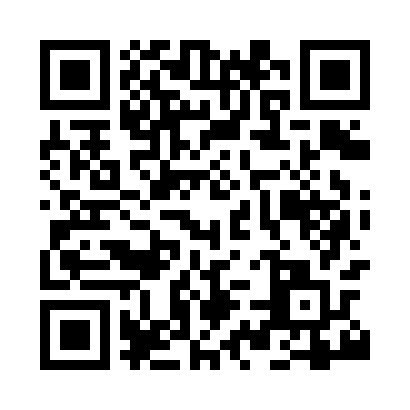 Ramadan times for Reading, Berkshire, UKMon 11 Mar 2024 - Wed 10 Apr 2024High Latitude Method: Angle Based RulePrayer Calculation Method: Islamic Society of North AmericaAsar Calculation Method: HanafiPrayer times provided by https://www.salahtimes.comDateDayFajrSuhurSunriseDhuhrAsrIftarMaghribIsha11Mon4:554:556:2612:144:076:036:037:3412Tue4:524:526:2412:144:096:046:047:3613Wed4:504:506:2212:134:106:066:067:3814Thu4:484:486:1912:134:116:086:087:4015Fri4:454:456:1712:134:136:096:097:4116Sat4:434:436:1512:124:146:116:117:4317Sun4:404:406:1312:124:156:136:137:4518Mon4:384:386:1012:124:176:146:147:4719Tue4:364:366:0812:124:186:166:167:4920Wed4:334:336:0612:114:206:186:187:5121Thu4:314:316:0412:114:216:206:207:5322Fri4:284:286:0112:114:226:216:217:5523Sat4:264:265:5912:104:246:236:237:5624Sun4:234:235:5712:104:256:256:257:5825Mon4:214:215:5412:104:266:266:268:0026Tue4:184:185:5212:104:276:286:288:0227Wed4:154:155:5012:094:296:306:308:0428Thu4:134:135:4812:094:306:316:318:0629Fri4:104:105:4512:094:316:336:338:0830Sat4:084:085:4312:084:326:356:358:1031Sun5:055:056:411:085:347:367:369:121Mon5:025:026:381:085:357:387:389:142Tue5:005:006:361:075:367:407:409:163Wed4:574:576:341:075:377:417:419:184Thu4:544:546:321:075:397:437:439:215Fri4:524:526:291:075:407:457:459:236Sat4:494:496:271:065:417:467:469:257Sun4:464:466:251:065:427:487:489:278Mon4:444:446:231:065:437:507:509:299Tue4:414:416:211:055:447:517:519:3110Wed4:384:386:181:055:467:537:539:34